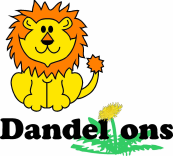 Danebury Road, Hatch Warren, Basingstoke, RG22 4USTelephone 01256 818857Website: www.dandelionspreschool.org.uk04.2	Administration of medicineWhere possible, key persons are responsible for administering medication to their key children; ensuring consent forms are completed, medicines stored correctly and records kept.If a child has not been given a prescription medicine before, especially a baby/child under two, it is advised that parents keep them at home for 48 hours to ensure no adverse effect, and to give it time to take effect. The pre-school manager must check the insurance policy document to be clear about what conditions must be reported to the insurance provider.Consent for administering medicationOnly a person with parental responsibility (PR), or a foster carer may give consent. A childminder, grandparent, parent’s partner who does not have PR, cannot give consent.When bringing in medicine, the parent informs their key person/back up key person, or pre-school manager/deputy manager.All staff have been made aware of the importance of having a medication record form completed by the parent. If unsure, seek help from the pre-school manager.Staff who receive the medication, check it is in date and prescribed specifically for the current condition. It must be in the original container (not decanted into a separate bottle). It must be labelled with the child’s name and original pharmacist’s label.Medication dispensed by a hospital pharmacy will not have the child’s details on the label but should have a dispensing label. Staff must check with parents and record the circumstance of the events and hospital instructions as relayed to them by the parents.Members of staff who receive the medication ask the parent to sign a consent form stating the following information. No medication is given without these details: full name of child and date of birthname of medication and strengthwho prescribed itdosage to be given expiry datea note of any possible side effects that may be expectedsignature and printed name of parent and dateStorage of medicines All medicines are stored safely. Refrigerated medication is stored separately and in a clear marked box.Al staff will be informed that a child is on medication and where it has been stored by the person who has received the medication.The key person or pre-school/deputy manager is responsible for ensuring medicine is handed back at the end of the day to the parent. For some conditions, medication for an individual child may be kept at the setting. 04.2a Healthcare plan form must be completed. Key persons check that it is in date and return any out-of-date medication to the parent.Parents do not access where medication is stored, to reduce the possibility of a mix-up with medication for another child, or staff not knowing there has been a change.Record of administering medicinesA record of medicines administered is kept in the office; all staff are aware of where the medicine folder is kept.All staff have been shown how to complete the form. If unsure, advice should be sought from the Pre-school manager.The medicine record form records:name of childname and strength of medicationthe date and time of dosedose given and methodsigned by key person/witnessverified by parent signature at the end of the dayA witness signs the medicine record form to verify that they have witnessed medication being given correctly according to the procedures here.No child may self-administer. If children are capable of understanding when they need medication, e.g. for asthma, they are encouraged to tell their key person what they need. This does not replace staff vigilance in knowing and responding.The medication records are monitored to look at the frequency of medication being given. For example, a high incidence of antibiotics being prescribed for a number of children at similar times may indicate a need for better infection control.Children with long term medical conditions requiring ongoing medicationRisk assessment is carried out for children that require ongoing medication. This is the responsibility of the pre-school manager and key person. Other medical or social care personnel may be involved in the risk assessment. Parents contribute to the risk assessment. They are shown around the setting, understand routines and activities and discuss any risk factor for their child.For some medical conditions, key staff will require basic training to understand it and know how medication is administered. Training needs is part of the risk assessment.Risk assessment includes any activity that may give cause for concern regarding an individual child’s health needs.Risk assessment also includes arrangements for medicines on outings; advice from the child’s GP’s is sought if necessary, where there are concerns.04.2a Health care plan form is completed fully with the parent; outlining the key person’s role and what information is shared with other staff who care for the child.The plan is reviewed every six months (more if needed). This includes reviewing the medication, for example, changes to the medication or the dosage, any side effects noted etc.Managing medicines on trips and outings Children are accompanied by their key person, or other staff member who is fully informed about their needs and medication.Medication is taken in a plastic box labelled with the child’s name, name of medication, copy of the consent formThe copy is later stapled to the original medical consent form and the parent signs it.If a child on medication has to be taken to hospital, the child’s medication is taken in a sealed plastic box clearly labelled as above.Staff taking medicationStaff taking medication must inform their manager. The medication must be stored securely in staff lockers or in the lockable cupboard in the office. The manager must be made aware of any contra-indications for the medicine so that they can risk assess and take appropriate action as required. Medication at homeWe respectfully ask parents/carers to advise of any medicines administered at home. In the event of an emergency we are fully informed of any medication received and can update medical professionals accordingly.Non-prescribed medicines	Non-prescribed medicines can be administered where written permission has been obtained from the child’s parent or carer and at the discretion of the Preschool Manager. For example: hay fever remedies. However, Calpol will not be given if a child is unwell as it can mask serious illnesses.Further guidanceMedication Administration Record (Early Years Alliance 2019)The policy was adopted by the Committee on…………………………………………Signed on behalf of the Pre-School………………………………………Name of Signatory………………………………………………….Role of Signatory……………………………………………………..Date to be reviewed………………………………………………….